potenciação – parte 4 Tomada de consciênciaProf ª Anna C. Galli - MatemáticaEntre na videoconferência no link enviado para o e-mail, as 10h20. Hoje daremos continuidade ao conteúdo das potências e faremos a correção da atividade do dia 28 de abril.Atividade complementar: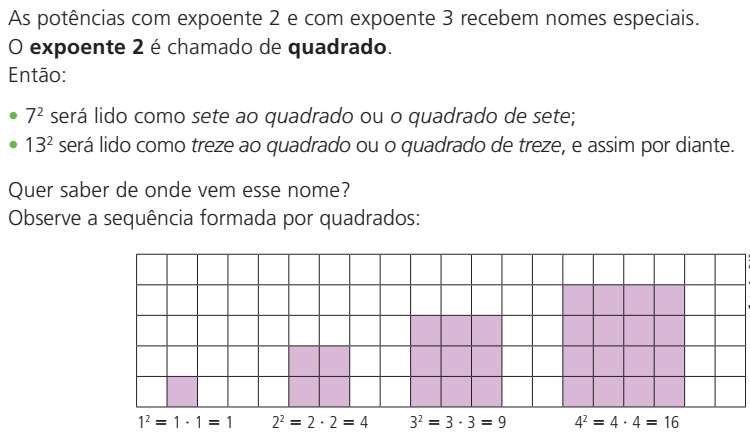 1. Quantos quadradinhos terão nos dois próximos quadrados da sequência? 2. Ana tentou formar um quadrado com 15 quadradinhos e não conseguiu. Você sabe explicar por quê? É possível formar um quadrado com 10 quadradinhos? E com 81?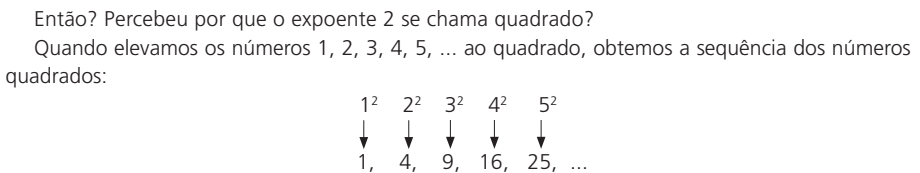 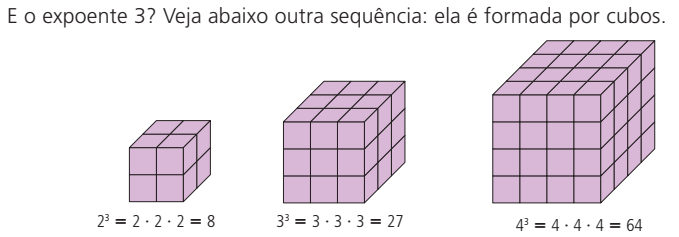 3. Quantos cubinhos terá o próximo cubo desta sequência? Escreva esse número na forma de potência.O expoente 3 recebe o nome de cubo. Assim, 53 lê-se cinco elevado ao cubo.4. O expoente 0 e o expoente 1 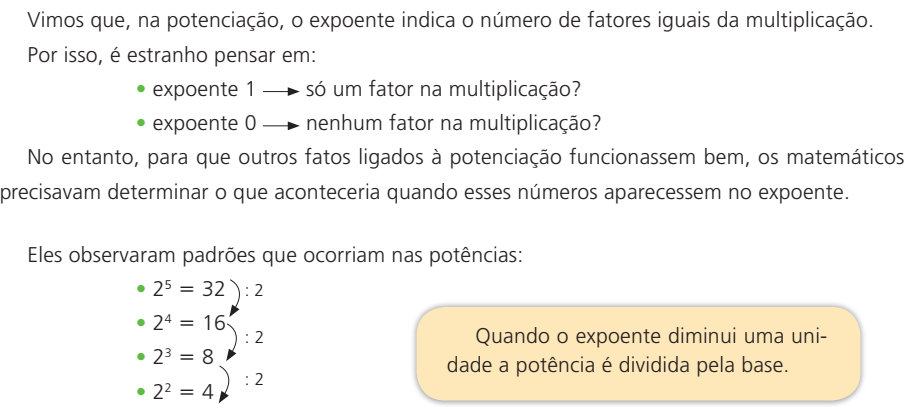 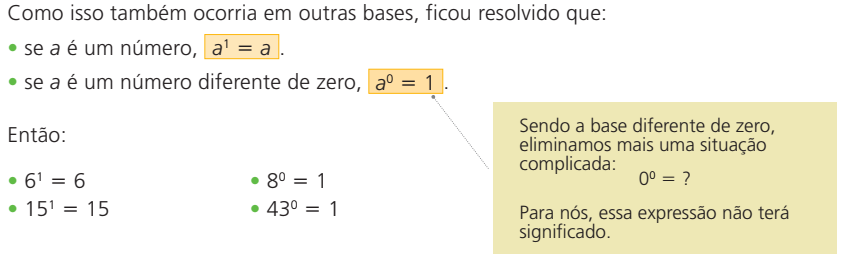 Correção das atividades do dia 28 de abrilExplique o que você entendeu do assunto e dê dois exemplos diferentes a do texto.Escreva cada potência na forma de produto de fatores iguais e calcule-a, assim como na primeira situação - A:A) 4² = 4 x 4 = 16B) 8² = C) 26 =D) 35 =E) 54 =F) 93 =4. Escreva como se lê cada uma das potências da atividade 3.5. Complete o quadro e apresente as operações que não forem possíveis de se fazer mentalmente.DPO =                     .PotênciaBaseExpoenteValor da potência30²30290035834641010 000091813343